Szanowni Państwo,W związku z organizacją nowego roku szkolnego oraz aktualizacją dziennika Librus w tym tygodniu,   możecie Państwo chwilowo utracić dostęp do dziennika. Należy wtedy wejść na stronę aplikacje.edukacja.gorzow.pl  i skorzystać z możliwości PRZYWRACANIE DOSTĘPU DO KONTA . Po wpisaniu adresu e-mail i wysłaniu,  system automatycznie wyśle do Państwa wiadomość o kontach przypisanych do maila.								Administrator dziennika Librus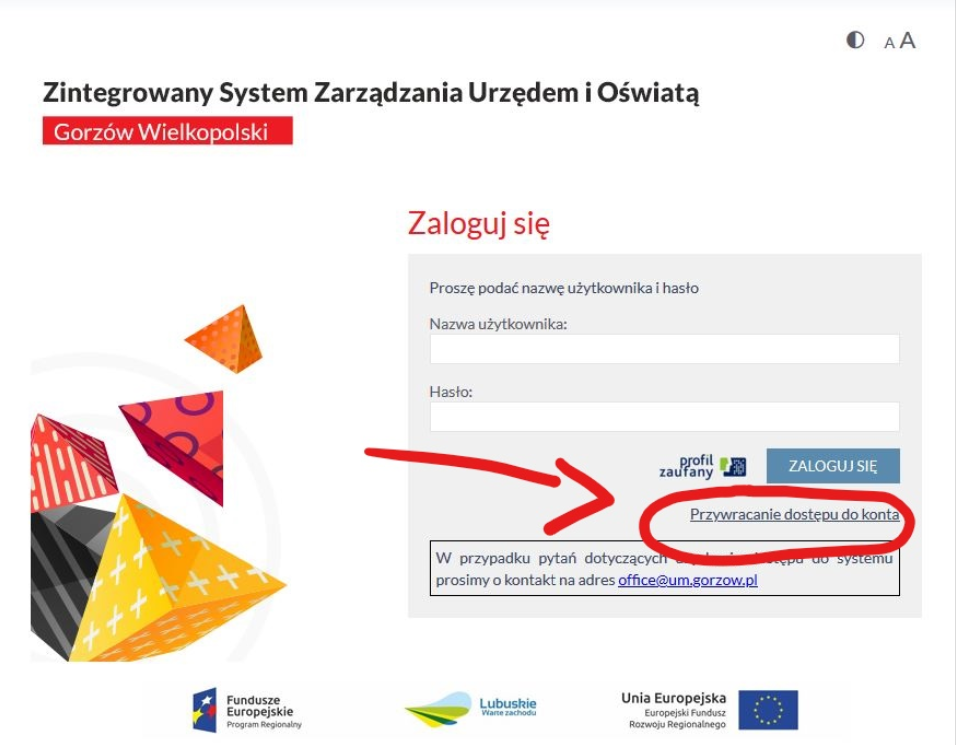 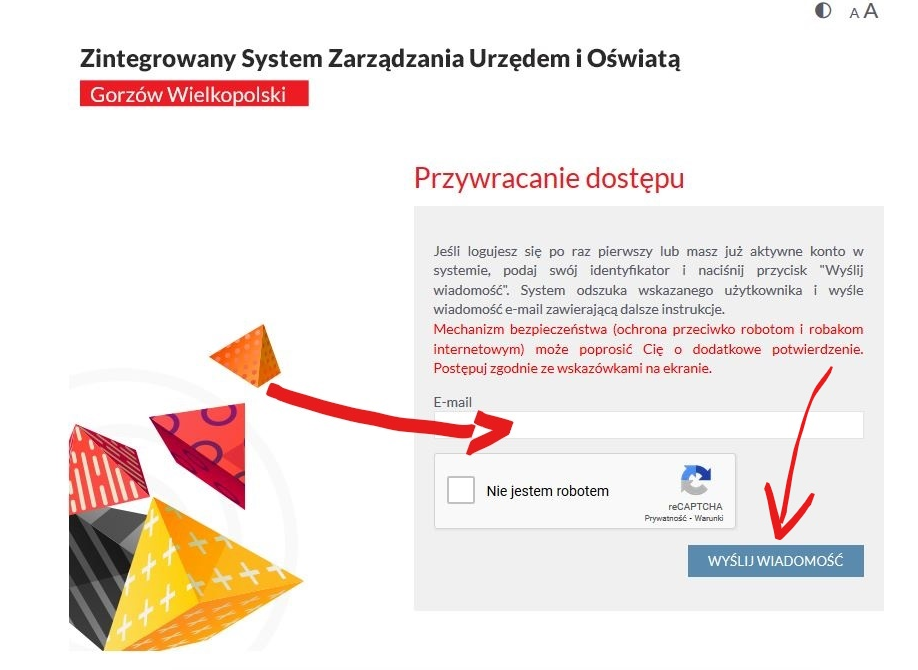 